Supplemental figure 1. The correlations of the IBI-durations during surgery with sevoflurane and gestational age and the correlation SAT-values during surgery with sevoflurane and gestational age. 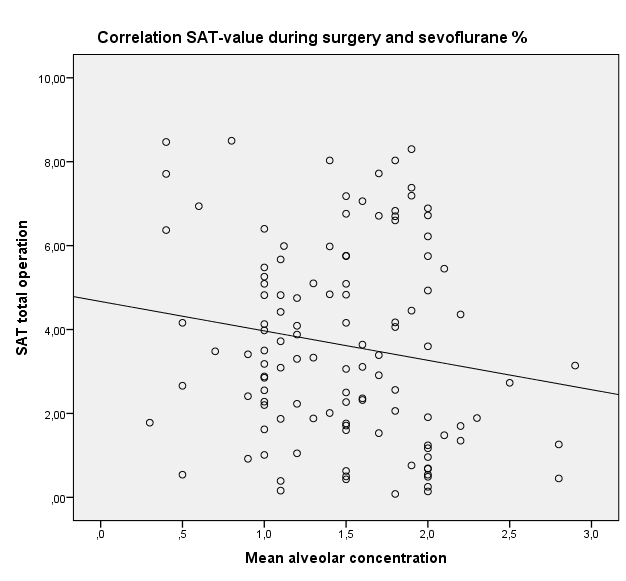 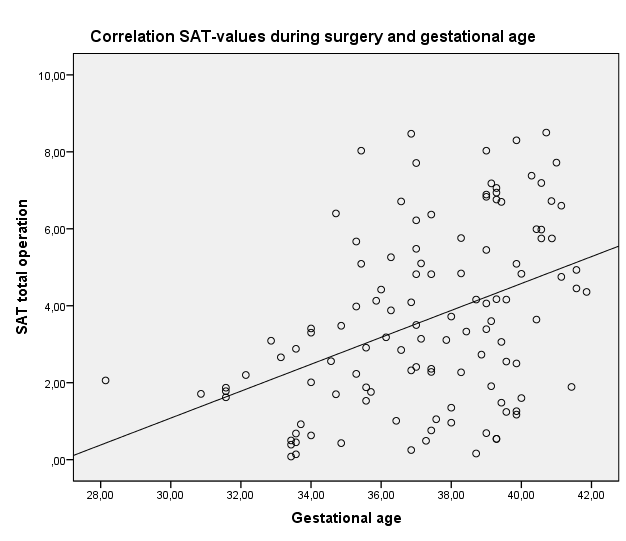 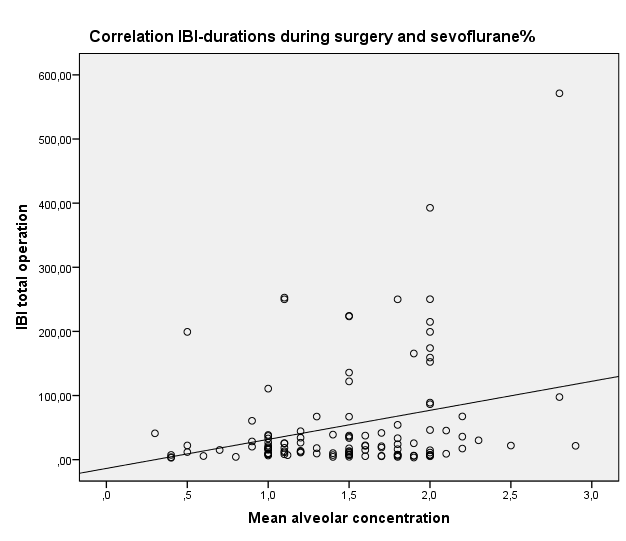 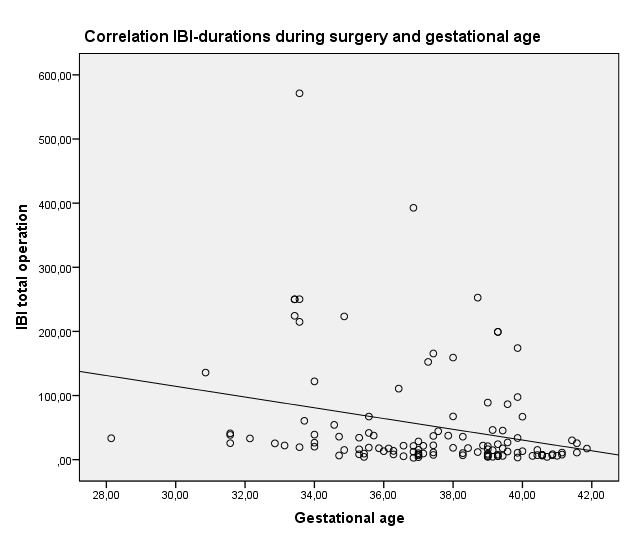 